Język polski klasa 41 czerwca 2020r.Mili uczniowie, z okazji waszego święta życzę wam samych radosnych dni i spełnienia marzeń.Temat: „Od słowa do słowa i plotka gotowa”. Jan Brzechwa, Ptasie plotkiJan Brzechwa, wśród dzieci ze szkoły w Błoniu, 1963 r. 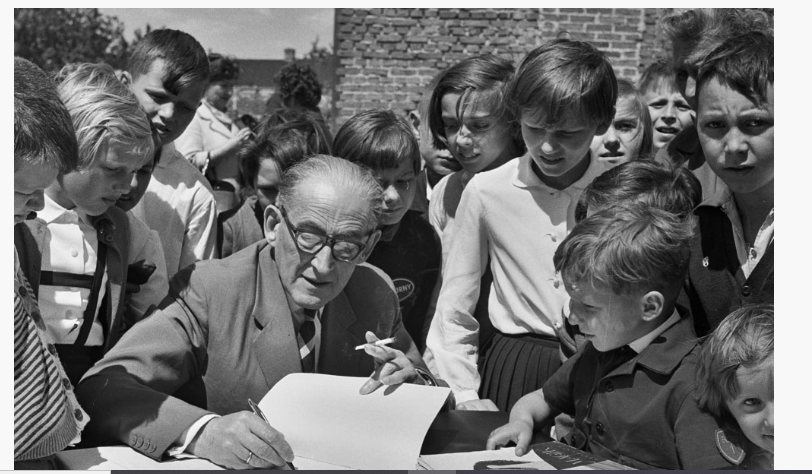 Jan Brzechwa- poeta i satyryk, z zawodu adwokat. Do literatury przeszedł głównie jako autor utworów dla dzieci.Na początek pol.4., str.241Plotka – niesprawdzona albo kłamliwa informacja podawana z ust do ust, zwykle szkodząca czyjejś opinii. Utwórzcie z podanych czasowników i słowa,, plotka’’ poprawne związki wyrazowe i zapiszcie w zeszycie. Wykonajcie zad.5.Wysłuchajcie nagrania wiersza:https://www.youtube.com/watch?v=_4uwUEqApPcWykonajcie polecenie 3.- prześledźcie wykres i ustalcie, w którym momencie powstała plotka.Polecenie 6.- napiszcie je w zeszycie.Przypomnijcie sobie: na czym polega uosobienie w utworach literackich?Uosobienie – polega na przypisywaniu rzeczom, zjawiskom, zwierzętom i roślinom cech człowieka; przedmioty, zjawiska, rośliny oraz zwierzęta mogą zachowywać się, odczuwać i wykonywać rozmaite czynności właściwe ludziom. 6.Wykonajcie  polecenie 2.DLA CHĘTNYCH- zadanie projektowe nr 1.